ACTIVIDADES DE LENGUA: JUEVES 02/04/2020Textos con propiedadesDespués de leer el texto, responde: ¿Qué título le colocarían al texto? ¿Por qué? COLÓCALO EN LE CUADRO CELESTESi tuvieras que realizar el esquema de la comunicación en base al texto: ¿Cómo lo elaborarías?¿Por qué decimos que el escrito anterior es un texto?¿Qué debe tener un texto, además de párrafos y oraciones?Este es el material que deberás estudiar para la evaluaciónPARA SABER…	La palabra procede del latín textus, que significa “tejido”. Como en un tejido en el que los hilos se unen, las oraciones de un texto forman un entramado de enunciados que guardan una relación entre sí y construyen una unidad de sentido. 	Cada texto posee una intención comunicativa determinada, es decir que cuando hablamos o escribimos, nos estamos comunicando por medio de un mensaje con una intención determinada, por parte de la persona que lo emite.Un texto puede ser escrito u oral y debe cumplir con tres requisitos básicos: ACTIVIDADES:Dijimos que todo texto es coherente cuando todas las ideas que desarrolla se relacionan entre sí y con el tema global que trata. Entonces: ¿Cómo enumerarías los subtemas según el párrafo en que se trata? Otra característica de los textos es la cohesión, cuando las diferentes ideas que presenta se encuentran bien enlazadas por medio de ciertas palabras o expresiones. ¿Qué expresiones no corresponden? Táchala La palabra "sus" sustituye a la expresión de los mitos / de los griegos.La palabra "los" sustituye a la expresión los poetas, escritores e incluso pintores y escultores / nuevos episodios y versionesACTIVIDADES DE CIENCIAS SOCIALES: JUEVES 02/04/2020¡a practicar!LEER BIEN…ACTIVIDAD: realiza en tu carpeta las actividades de la página 144 del libro (excepto el punto n°5). Esto significa que no se va a considerar fotos o archivos realizados en el libro: TRABAJO QUE SEA ENVIADO DE ESTA MANERA CORRESPONDERÁ NO SATISFACTORIO. Esta vez te toca poner en funcionamiento tu mano y la lapicera y volver a trabajar en tu carpeta. LEE BIEN LAS CONSIGNAS.ADJUNTO IMAGEN DE LA PÁGINA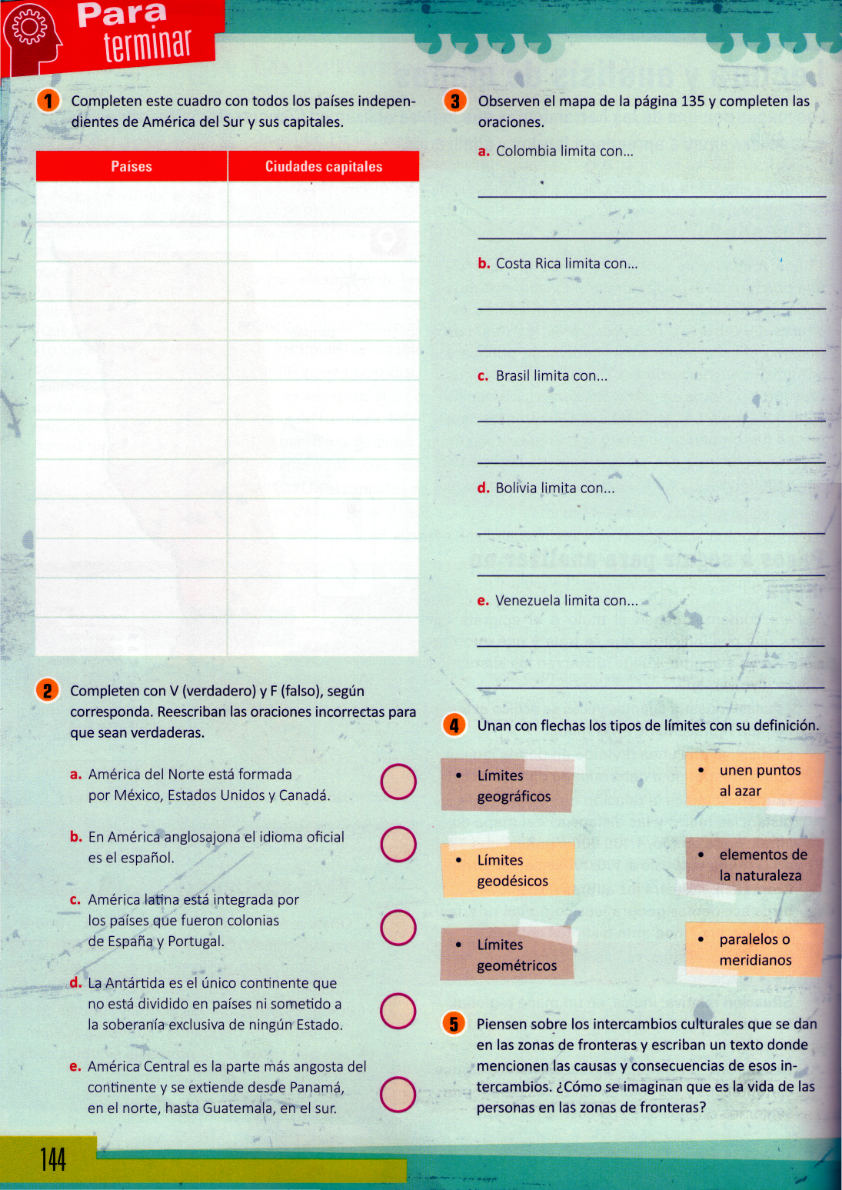 Fuentes Definición de mitoNuevas versionesLibros infantiles sobre el tema